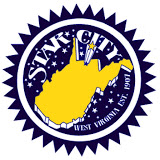 Disconnection RequestAccount #: ________________________________Date to END Service: _______________________Name: ___________________________________FORWARDING Address:___________________________________________________________________________________________________________________________Phone Number: ______________________________Signature: ________________________________Date: ________________For Office Use Only:FINAL   METER   READING: _______________Completed by: _____________________________________  Date: ____________________